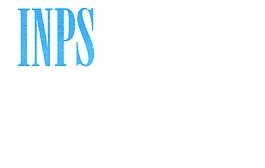 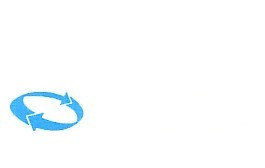 Istituto Nazionale Previdenza SocialeDirezione Regionale VenetoD.U.V.R.I.Documento Unico di Valutazione dei Rischi Interferenziali(art. 26 D.Lgs.81/2008 e s.m.i.)APPALTO INDETTO DALL’INPS – DIREZIONE REGIONALE VENETO PER L’AFFIDAMENTO DEL Servizio di pulizia ed igiene ambientale per IL periodo DAL 01/03/2019 AL 30/09/2019, presso le sedi Inps IN Venezia IN SANTA Croce 929 e Padova via Delù 3Venezia Santa Croce 929 – 30135 VeneziaTel. 0418699145/140 - Fax 041710181 - C.F. 80078750587 - P.IVA 02121151001PREMESSADefinizioniFATTORI DI RISCHIOIndividuazione dei rischiIL PROCESSO VALUTATIVOIndividuazione dei fattori di rischioValutazione del rischio derivante da possibili interferenzeProcedura operativaLA VALUTAZIONE DEI RISCHI DA INTERFERENZEDati generali della stazione appaltanteDati identificativi Impresa AppaltatriceAttività in appaltoDescrizione delle attività svolteMacchine/AttrezzaturePericoli riferibili all’area di lavoro (non oggetto delle attività proprie dell’appaltatore)Rischi specifici riferibili all’ambiente di lavoroZone interessate da possibili interferenzePericoli originati dall’appaltatoreRischi residui originati dall’appaltatoreCONCLUSIONIMisure adottateCosti della sicurezzaConclusioniDICHIARAZIONE FINALE1 PREMESSAIl D.Lgs. 81/2008  art.  26 prevede una serie di adempimenti per la gestione dei rischi derivanti dalle attività in appalto o contratto d’opera; in particolare:1. Il datore di lavoro, in caso di affidamento dei lavori alla Ditta appaltatrice o a lavoratori autonomi all'interno della   propria azienda, o di una singola   unità produttiva della   stessa, nonché   nell'ambito dell'intero ciclo produttivo dell'azienda medesima:a)  verifica l'idoneità tecnico professionale delle   imprese appaltatrici o dei   lavoratori autonomi in relazione ai lavori da affidare in appalto o mediante contratto d'opera o di somministrazione.La verifica è eseguita attraverso le seguenti modalità:- acquisizione del certificato di iscrizione alla camera di commercio, industria e artigianato;- acquisizione dell'autocertificazione dell'impresa appaltatrice o dei lavoratori autonomi del possesso dei requisiti di idoneità tecnico professionale, ai sensi dell'articolo 47 del testo unico delle disposizioni legislative   e   regolamentari   in materia   di   documentazione   amministrativa, di   cui   al   decreto   del Presidente della Repubblica del 28/12/2000, n. 445;b)  fornisce agli stessi soggetti dettagliate informazioni sui rischi specifici esistenti nell’ambiente in cui sono destinati ad operare e sulle misure di prevenzione e di emergenza adottate in relazione alla propria attività.2. Nell'ipotesi precedente, i datori di lavoro, ivi compresi i subappaltatori:a)  cooperano all'attuazione delle   misure di prevenzione e protezione dai rischi sul lavoro incidenti sull'attività lavorativa oggetto dell'appalto;b)  coordinano gli interventi di protezione e prevenzione dai   rischi cui sono   esposti i lavoratori, informandosi reciprocamente anche al fine di eliminare rischi dovuti alle interferenze tra i lavori delle diverse imprese coinvolte nell'esecuzione dell'opera complessiva.3.  Il datore di lavoro committente promuove la cooperazione ed il coordinamento elaborando un unico documento di valutazione dei rischi che   indichi   le misure adottate per eliminare o, ove ciò non è possibile, ridurre al minimo i rischi da interferenze. Tale documento è allegato al contratto di appalto o di opera.E’ necessario quindi che la stazione appaltate proceda alla redazione del DUVRI e a stimare i costi della sicurezza da non assoggettare a ribasso.Il presente DUVRI si attiene inoltre a quanto previsto nelle Linee Guida per la stima dei costi della sicurezza nei contratti pubblici di forniture o servizi, approvate dalla Conferenza delle Regioni e delle Province Autonome.Ai fini del presente documento, si definisce interferenza ogni sovrapposizione di attività lavorativa tra diversi lavoratori che rispondono a datori di lavoro diversi.La sovrapposizione può essere sia di contiguità fisica che di spazio.Appare evidente che i lavoratori possono essere coordinati, ai fini della loro sicurezza, solo se i datori di lavori si coordinano.Il presente DUVRI risponde alle finalità di evidenziare le interferenze e le misure da adottare per eliminare o ridurre i relativi rischi.  E’ messo a disposizione ai fini della   formulazione dell’offerta economica e costituisce specifica tecnica.Il    presente DUVRI non riguarda le misure da adottare per eliminare i rischi propri delle   singole imprese appaltatrici relativi alla sicurezza, ma unicamente quelli relativi alle interferenze.Solo nel caso   in cui, durante lo svolgimento del servizio o fornitura, si renda necessario apportare varianti al contratto, così come indicato dalla Circolare Min. Lavoro   n. 24/07, la stazione appaltante procede all’aggiornamento del DUVRI ed eventualmente dei relativi costi della sicurezza.1.1 DefinizioniOperatore Economico: soggetto che offre sul mercato la realizzazione di lavori o opere, la fornitura di prodotti o la prestazione di servizi. (art. 3 D.Lgs. 50/2016)Appalti pubblici di forniture: appalti pubblici diversi da quelli di lavori o di servizi, aventi per oggetto l'acquisto, la locazione finanziaria, la locazione o l'acquisto a riscatto, con o senza opzione   per l'acquisto, di prodotti (art. 3 D.Lgs. 50/2016).Appalti pubblici di servizi: appalti pubblici diversi dagli appalti pubblici di lavori o di forniture, aventi per oggetto la prestazione dei servizi (art. 3 D.Lgs. 50/2016).Committente: soggetto che affida a un'altra parte (appaltatore) il compimento di un'opera o di un servizio, di seguito identificato come Stazione Appaltante.Concessione di servizi: contratto che   presenta le stesse caratteristiche di un appalto pubblico di servizi, ad eccezione del fatto che il corrispettivo della fornitura di servizi consiste unicamente nel diritto di gestire i servizi o in tale diritto accompagnato da un prezzo (art. 3 D.Lgs. 50/2016).Datore di lavoro: il soggetto titolare del rapporto di lavoro con il lavoratore o, comunque, il soggetto che, secondo il tipo e l'assetto dell'organizzazione nel cui ambito il lavoratore presta la propria attività, ha la responsabilità dell’organizzazione stessa o dell’unità produttiva in  quanto esercita  i poteri decisionali e di spesa. Nelle  pubbliche amministrazioni di cui all'articolo 1, comma 2, del  decreto legislativo 30  marzo 2001,  n. 165,  per datore di lavoro si intende il dirigente al quale  spettano i poteri di gestione, ovvero il funzionario non avente qualifica dirigenziale, nei  soli  casi  in cui quest'ultimo sia preposto ad un ufficio avente autonomia gestionale, individuato dall'organo di vertice delle  singole amministrazioni tenendo conto dell'ubicazione e dell'ambito funzionale degli  uffici nei quali viene  svolta l'attività, e  dotato di  autonomi poteri decisionali e  di  spesa. In caso di omessa individuazione, o di individuazione non conforme ai criteri sopra indicati, il datore di lavoro coincide con l'organo di vertice medesimo.Datore di lavoro committente: soggetto titolare degli obblighi di cui all’art. 26 del D.Lgs. 81/2008. Luoghi di lavoro: luoghi destinati a contenere i posti di lavoro, ubicati all’interno dell’azienda ovvero dell’unità produttiva, nonché ogni altro luogo nell’area della medesima azienda ovvero unità produttiva comunque accessibile al lavoratore per il proprio lavoro.DUVRI: Documento Unico di Valutazione dei Rischi Interferenti, da allegare al contratto d’appalto, che indica le misure adottate per eliminare o ridurre i rischi da interferenze, di cui all’art. 26 comma 3 del D.Lgs. 81/2008.Pericolo: proprietà o qualità intrinseca di un determinato fattore (attrezzatura, prodotto, modello organizzativo, postazione di lavoro) avente la potenzialità di causare danni.Rischio: probabilità di raggiungimento del livello potenziale di danno nelle condizioni di impiego o di esposizione ad un determinato fattore o agente oppure alla loro combinazione.Rischi   interferenti: tutti   i   rischi correlati   all’affidamento   di   appalti   o   concessioni   all’interno dell’Azienda o dell’unità produttiva, evidenziati nel DUVRI. Non sono rischi interferenti quelli specifici propri dell’attività del datore di lavoro committente, delle imprese appaltatrici o dei singoli lavoratori autonomi.Rischio   residuo: rischio che può comunque   rimanere anche dopo l’attuazione di una o più misure di riduzione.Stazione appaltante: l’espressione «stazione appaltante» comprende le amministrazioni aggiudicatrici e gli altri soggetti di cui all’articolo 3 D.Lgs. 50/2016Valutazione del rischio: valutazione globale e documentata di tutti i rischi per la salute e sicurezza dei lavoratori presenti nell'ambito dell'organizzazione in cui essi prestano la propria attività, finalizzata ad individuare le adeguate misure di prevenzione e di protezione e ad elaborare il programma delle misure atte a garantire il miglioramento nel tempo dei livelli di salute e sicurezza.2 I FATTORI DI RISCHIO2.1 Individuazione dei rischiFacendo seguito alle indicazioni contenute nelle “Linea Guida” elaborate dall’ISPESL, I rischi lavorativi presenti   negli ambienti di lavoro, in conseguenza dello svolgimento delle attività lavorative, possono essere divisi in tre categorie:A) Rischi per la sicurezza (Rischi di natura infortunistica)-Strutture-Macchine-Impianti Elettrici-Sostanze pericolose-IncendioB) Rischi per la salute (Rischi di natura igienico ambientale)-Agenti Chimici-Agenti Fisici-Agenti BiologiciC) Rischi di tipo cosiddetto trasversale-Organizzazione del lavoro-Fattori psicologici-Fattori ergonomici (nel senso ampio del termine)-Condizioni di lavoro difficili2      IL PROCESSO VALUTATIVOLa "Valutazione del   Rischio” va intesa come   l’insieme di   tutte quelle   operazioni, conoscitive ed operative, che devono essere attuate per addivenire ad una “stima” del Rischio di esposizione ai fattori di pericolo per la sicurezza e la salute del personale, in relazione allo svolgimento delle lavorazioni, ciò al fine di una programmazione degli eventuali interventi di prevenzione e protezione per l’eliminazione o la riduzione del rischio.La valutazione del rischio richiede:-l’identificazione delle sorgenti di rischio presenti nel ciclo lavorativo;-l’individuazione dei   conseguenti potenziali rischi di esposizione in relazione allo svolgimento delle lavorazioni, sia per quanto attiene ai rischi per la sicurezza che per la salute;-la valutazione dei rischi residui connessi con le situazioni individuate.Tale processo di valutazione può portare, per ogni ambiente o posto di lavoro considerato, ai seguenti risultati:-assenza di rischio di esposizione;-presenza di esposizione controllata entro i limiti di accettabilità previsti dalla normativa;-presenza di un rischio di esposizione che deve essere oggetto di immediati interventi correttivi.Nel primo caso non sussistono problemi connessi con lo svolgimento delle lavorazioni. Nel secondo caso la situazione deve essere mantenuta sotto controllo periodico. Nel terzo caso si dovranno attuare i necessari   interventi   di   prevenzione   e    protezione.   Per   quanto   detto, appare   necessario   che l’espletamento   dell’intervento   finalizzato   alla valutazione del   rischio   sia   condotto   secondo precisi “criteri   procedurali”, tali   da   consentire   un omogeneo svolgimento   delle   varie   fasi   operative   che costituiscono il processo di Valutazione del Rischio.Sulla base delle “Linee Guida per la valutazione del rischio nella piccola e media impresa” ISPESL  e delle  “Linee  guida  per la  stima  dei  costi  della  sicurezza nei  contratti  pubblici  di  forniture  o servizi” elaborate  dalla  Conferenza  delle   Regioni  e  delle   Province  Autonome  nel  marzo  2008, il  Datore  di  Lavoro  procede allo svolgimento delle  varie fasi di rilevazione dei rischi e quindi di compilazione del presente “documento”. La metodologia adottata, permette di definire:-una relazione sulla valutazione dei rischi effettuata nei vari ambienti o posti di lavoro, comprendente anche i criteri adottati per la sua definizione;-la descrizione delle misure di Prevenzione e di Protezione attuate, in coerenza con i risultati della valutazione del Rischio.3.1 Individuazione dei fattori di rischioIl processo valutativo si sviluppa   nell’individuazione dei fattori di rischio attribuibili alla Stazione Appaltante, ovvero ai luoghi di lavoro ed alle attività svolte presso l’area oggetto dei lavori in appalto. Tali fattori di rischio sono riferibili alle seguenti categorie:-Pericoli derivanti da elementi strutturali-Pericoli derivanti da impianti/apparecchiature/macchine-Pericoli per la salute-Pericoli di incendio/esplosione-Altri pericoli eventualiSegue l’individuazione dei fattori di rischio originati dalle attività dell’Appaltatore con ricadute sul personale appartenente alla Stazione Appaltante. Tali fattori di rischio sono riferibili alle seguenti categorie:Pericoli riferibili ad elementi strutturali-Pericoli derivanti da impianti/apparecchiature/macchine-Pericoli per la salute-Pericoli di incendio/esplosione-Altri pericoli eventuali3.2 Valutazione del rischio derivante da possibili interferenzeE’ la parte nodale del presente documento di valutazione, ove si individua se e come il personale della Stazione Appaltante e quello dell’Appaltatore possano causare reciprocamente situazioni di rischio. Una volta individuate le situazioni di rischio vengono descritti gli interventi atti a limitarne la probabilità di accadimento e   l’entità dello   stesso tramite gli interventi preventivi e/o protettivi ritenuti più opportuni. Vengono considerati rischi interferenti, per i quali è predisposto il presente DUVRI, i seguenti rischi:- derivanti da sovrapposizioni di più attività svolte ad opera di appaltatori diversi;- immessi nel luogo di lavoro del committente dal lavoro dell’appaltatore;- esistenti   nel   luogo di   lavoro   del   committente, ulteriori   rispetto   a quelli   specifici   dell’attività dell’appaltatore.Tali situazioni sono, nello specifico, riconducibili ai servizi di pulizia, in quanto parzialmente compresenti con le normali attività lavorative di ufficio e con altre attività appaltate a soggetti terzi (es. attività di vigilanza, manutenzioni ecc…). Particolare attenzione sarà da prestare alle attività manutentive che potrebbero avvenire in presenza del personale addetto alle pulizie e per le quali può anche essere previsto un orario di lavoro diverso da quello d’ufficio.A tal proposito, l’impresa verrà edotta delle modalità ed orari di svolgimento delle attività di cui sopra.Se necessario l’Appaltante metterà in atto misure ulteriori per evitare che l’attività svolta al proprio interno venga ad interferire con il servizio di Vigilanza.Ai fini sopra esposti e per coprire ulteriori esigenze informative e di coordinamento, anche in relazione a possibili nuovi appalti di servizi, lavori e forniture che rappresentino possibili rischi da interferenza, si reputano necessari momenti formativi e riunioni di coordinamento.In   sintesi   le   situazioni   individuate   dalla    stazione   appaltante   che    possono    originare   rischi da interferenze sono riconducibili a:-     sovrapposizione con il normale lavoro d’ufficio: inciampo, scivolamento per pavimentazione bagnata, inciampo per materiale lasciato incustodito;-     sovrapposizione   con   attività   manutentiva: rumore, elettrocuzione, inciampo   per materiale lasciato incustodito;-     presenza di persone al di fuori del normale orario lavorativo.  L’Impresa verrà comunque edotta circa le misure di prevenzione e protezione adottate in relazione alle attività interferenti e sarà tenuta al rispetto delle stesse.In aggiunta a quanto sopra, l’impresa sarà tenuta a segnalare al Responsabile della sicurezza, tutti i fatti o eventi o comportamenti anomali eventualmente riscontrati nell’espletamento del servizio e che possono costituire rischi da interferenze.3 PROCEDURA OPERATIVAPer la valutazione dei rischi la Stazione Appaltante ha provveduto come segue:-è stata effettuata una ricognizione presso gli stabili interessati dall’appalto di cui trattasi.-sono stati analizzati in modo approfondito i rischi per la sicurezza quali strutture, macchine, apparecchiature, impianti, ecc.;-sono stati valutati i rischi per la salute dovuti ad agenti fisici, chimici, biologici;-sono stati esaminati i rischi derivanti da fattori organizzativi.Dall’analisi dei rischi la Stazione Appaltante ha predisposto un riesame generale in materia di sicurezza e salute come di seguito indicato:-individuazione di tutte le situazioni di pericolo, come fatto intrinseco, potenzialmente in grado di causare il rischio ed il conseguente danno;-individuazione dei rischi residui;-individuazione delle misure di prevenzione e protezione da attuare in conseguenza dei risultati della valutazione dei rischi.4 LA VALUTAZIONE DEI RISCHI DA INTERFERENZE4.1 Dati generali della Stazione Appaltante4.2 Dati identificativi OPERATORE ECONOMICO4.2.1 Attività in appaltoOggetto dell’appalto: SERVIZIO DI PULIZIA ED IGIENE AMBIENTALE PER PERIODO DAL 01/03/2019 AL 30/09/2019, PRESSO LE SEDI INPS DI VENEZIA, IN SANTA CROCE 929, E DI PADOVA, IN VIA DELÙ 3.Durata dell’appalto: 7 mesi4.2.2 Descrizione delle attività svolteIl servizio in oggetto, regolato da specifico Capitolato di Appalto, riguarda l’effettuazione del servizio di pulizia presso gli stabili INPS specificati al punto 4.2.1, per un periodo di 8 mesi, da effettuarsi con le modalità indicate nel Capitolato Tecnico.L’importo posto a base d’asta per l’affidamento del servizio in discorso ammonta ad € 62.600,00 oltre l’I.V.A. Il servizio comporta lo svolgimento delle seguenti attività:A): si rimanda per il dettaglio delle attività previste dal Capitolato Tecnico.Le aree omogenee presso le quali intervenire sono le seguenti:AREA TIPO 1: UFFICIAREA TIPO 2: SPAZI CONNETTIVIAREA TIPO 3: SERVIZI IGIENICI  AREA TIPO 4: AREE TECNICHEAREA TIPO 5: AREE ESTERNE NON A VERDEIl presente D.U.V.R.I. valuta i rischi derivanti da possibili interferenze tra il personale dell’Appaltatore e quello dell’Istituto Nazionale della Previdenza Sociale relativamente all’attività istituzionale (attività d’ufficio, attività di sportello e consulenza al pubblico) e minimamente   all’attività di sorveglianza svolta dal servizio di Vigilanza.4.2.3 Macchine/attrezzature impiegateSi ritiene che per lo svolgimento dell’attività in oggetto non vengano utilizzate macchine/attrezzature specifiche.4.3 Pericoli riferibili all’area di lavoro (non oggetto delle attività proprie dell’Operatore Economico)-Pavimentazione scivolosa;-Dislivelli con pericolo di caduta verso il basso nel cortile;-Superfici spigolose;-Impianti ed apparecchiature elettriche in tensione;- Agenti chimici.4.4 Rischi specifici riferibili all’ambiente di lavoroI rischi specifici riferibili agli ambienti di lavoro originati dai summenzionati pericoli sono i seguenti:-Scivolamento, inciampo, caduta in piano;-Caduta verso il basso;-Contatto con elementi pericolosi;-Contatto con elementi in tensione elettrica;-Incendio.4.5 Zone interessate da possibili interferenzeIn base all’indagine condotta, si sono individuate le seguenti zone in cui si possono   creare possibili interferenze:-Ingressi principali delle strutture;-Corridoi e spazi comuni interni in genere (scale, ascensori, servizi igienici, ecc.…);-Cortili e spazi comuni esterni.4.5.1 Pericoli originati dall’appaltatoreNel caso sopra evidenziato di possibili interferenze, sono prevedibili i seguenti pericoli:-Impedimento lungo i percorsi di transito;-Caduta di oggetti/materiali in terra;-Contatto con persone in movimento;-Uso di agenti chimici presenti in materiali detergenti.4.5.2 Rischi residui originati dall’appaltatoreI pericoli summenzionati sono all’origine dei seguenti rischi residui:-Situazioni imprevedibili derivanti da reazioni comportamentali (aggressioni, colluttazioni, ecc.…)5 CONCLUSIONI5.1 Misure adottateIn relazione alle indagini condotte i rischi interferenziali sono riferibili alla co-presenza di personale appartenente alla Ditta Appaltatrice e quello operante presso le due strutture dell’INPS.Per i rilevati rischi interferenti nelle   zone/spazi comuni (ingressi, cortili esterni, corridoi, ecc.…) saranno adottati tutti gli accorgimenti, tecnici ed organizzativi, necessari affinché i rischi residui non siano fonte di danno al personale ed agli utenti operanti presso la struttura.Prima dell’inizio dell’attività in appalto, verrà organizzato un incontro finalizzato al coordinamento dell’attività lavorativa svolta dal personale della Ditta Appaltatrice e dal personale dell’INPS.A detto incontro, parteciperanno per la Ditta Appaltatrice le maestranze che presteranno effettivo servizio nella struttura e per l’INPS i Referenti della sicurezza.A conclusione dell’incontro sarà redatto uno specifico report, contenente:-  l’eventuale aggiornamento delle attività svolte sia dalla Ditta Appaltatrice che dall’INPS nell’ambito delle strutture oggetto del presente documento;-   l’analisi delle situazioni d’interferenza eventualmente verificatesi, con gli afferenti correttivi gestionali introdotti o da introdurre;-  l’analisi delle possibili interferenze comunque   ancora verificabili e gli accorgimenti da attuarsi in ambito gestionale.Nell’incontro di coordinamento sopracitato verranno individuate in modo dettagliato:- le zone con pericolo di incendio, l’ubicazione dei presidi antincendio, i percorsi di esodo;- la collocazione e il funzionamento delle centraline di allarme;- i servizi igienici ed accessori utilizzabili;- altre indicazioni relative all’attività istituzionale dell’ente.Nella circostanza i Referenti della Sicurezza forniranno alla Ditta Appaltatrice dettagliate informazioni sui rischi specifici esistenti nell'ambiente in cui sono destinati ad operare e sulle misure di prevenzione e di emergenza adottate in relazione alla propria attività.Il personale della Ditta Appaltatrice e dell’INPS verrà adeguatamente informato e formato in merito agli interventi organizzativi concordati ed adottati.I preposti della Ditta Appaltatrice e dell’INPS provvederanno, ognuno per le attività di propria competenza, alla verifica del rispetto degli interventi di sicurezza concordati ed adottati.a)  Misure a carico del committente- designazione di un Referente operativo da individuarsi come coordinatore,- informazione e formazione dei propri addetti sulla presenza di terzi per l’esecuzione di altri appalti;- comunicazione all’appaltatore di eventuali rischi specifici presenti sul posto di lavoro;-  comunicazione all’appaltatore del piano di emergenza comprensivo dei nominativi degli addetti alle misure antincendio e primo soccorso.b)  Misure a carico dell’Appaltatore- presa visione dei luoghi di lavoro nei quali espleterà l’incarico, prima dell’inizio del servizio;- consegna del proprio documento di valutazione dei rischi;- comunicazione di un referente operativo;- informazione e formazione del personale in merito alle procedure di sicurezza interne per le sedi presso le quali viene prestato il servizio oggetto dell’appalto.5.2 Costi della sicurezzaI costi per la sicurezza sono relativi alle misure di sicurezza che la ditta appaltatrice sostiene per il conseguimento della sicurezza dei propri operatori per attività interferenziali.In sede preventiva è stata effettuata una stima dei costi della sicurezza per rischi interferenziali, tali costi potranno essere rivisti a seguito dell’aggiudicazione dell’appalto, per situazioni mutate o diverse da   quanto previsto, in funzione della reale organizzazione ed   esigenze di sicurezza della Ditta appaltatrice, che potrebbe proporre delle modifiche.Si evidenzia, quindi, l’opportunità di inserire nel capitolato d’oneri una apposita dicitura, la quale  indichi che  il committente ha  redatto il DUVRI e  che  tale documento potrà essere aggiornato dallo  stesso committente, anche su proposta dell’esecutore del  contratto, in caso  di modifiche di carattere tecnico, logistico o organizzativo incidenti sulle modalità realizzative; tale documento potrà, inoltre, essere integrato su proposta dell’aggiudicatario da  formularsi entro 30  giorni dall’aggiudicazione ed  a seguito della  valutazione del committente.5.3 Stima costi interferenzialiIn riferimento a quanto previsto dal DPR 222/2003, nei costi della sicurezza dovranno inserirsi quei costi che   riguardano le misure preventive e protettive necessarie ad eliminare o ridurre i rischi derivanti da possibili interferenze.I costi previsti non devono essere soggetti a ribasso d’asta. Nello specifico vengono considerati:- le procedure contenute nel DUVRI e previste per specifici motivi di sicurezza;- misure di coordinamento delle imprese operanti presso le due sedi nelle quali viene prestato il servizio oggetto dell’appalto.Detta stima è compiuta sulla   base di possibili situazioni che   necessitano di interventi puntuali e specifici per la gestione del rischio eventuale.Riunioni di coordinamento:  Segnaletiche ed approntamenti per la sicurezza:  Nel caso   in cui emerga la necessità di modificare il DUVRI in corso di esecuzione del contratto, derivante da intervenute esigenze di carattere tecnico, logistico organizzativo, si procederà alla rideterminazione degli oneri della sicurezza per interferenza.Gli oneri della sicurezza legati a rischi interferenziali non soggetti a ribasso ammontano pertanto ad Euro 400,00 (quattrocento/00) oltre IVA.5.3 ConclusioniIl presente DUVRI costituisce parte integrante del contratto di appalto ed ha validità immediata dalla sottoscrizione del contratto stesso.Riepilogando l’aspetto valutativo di cui sopra è da intendersi dinamico, ovvero modificabile all’atto pratico qualora, anche per singoli casi, mutassero sostanzialmente le condizioni dell’attività.In tal senso, per quanto riguarda la problematica inerente la sussistenza o meno di interferenze, a mero titolo esemplificativo si possono considerare interferenti i seguenti rischi:- derivanti da sovrapposizioni di più attività svolte da operatori di appaltatori diversi;- esistenti nei siti, ove è previsto che debba operare l’Appaltatore, ulteriori rispetto a quelli specifici dell’attività propria dell’Appaltatore o immessi dalle lavorazioni dello stesso;-   derivanti   da   modalità   di   esecuzione particolari   richieste   esplicitamente   dal   Committente (che comportino pericoli aggiuntivi rispetto a quelli specifici dell’attività appaltata).Quindi il DUVRI in caso di modifica sostanziale delle condizioni dell’appalto potrà essere soggetto a revisione ed aggiornamento in corso d’opera.La revisione sarà consegnata per presa visione all’appaltatore e sottoscritta per accettazione.Il presente documento è rilasciato esclusivamente per il caso   in esame e non può essere assunto genericamente ad esempio senza una specifica valutazione delle attività e dei rischi.DICHIARAZIONE FINALELa Direzione Regionale INPS VenetoDICHIARAdi avere disposto e realizzato il presente documento di valutazione dei rischi e la  definizione delle misure di intervento, per i fini stabiliti dal  D.Lgs. 81/2008 art. 26 c. 3, in relazione al Servizio di pulizia da eseguirsi presso le Sedi INPS in Venezia Santa Croce 929 e Padova via Delù 3.La Stazione Appaltante e la Ditta Appaltatrice si impegnano a rivedere la presente valutazione dei rischi qualora subentrino variazioni delle condizioni dell’appalto che ne modifichino il contenuto in corso d’opera.Venezia, liPer L’INPS 								R.S.P.P.  INPSDatore di Lavoro Ditta Appaltatrice					R.S.P.P. Ditta AppaltatriceEnteIstituto Nazionale della Previdenza Sociale – Direzione Regionale VenetoSede Santa Croce 929 - 30135 VENEZIADatore di lavoroI datori di lavoro presso le due strutture InpsR.S.P.P.Gli RSPP presso le due strutture InpsSedi oggetto del ServizioDir Reg.le Inps Veneto - Venezia Santa Croce 929Dir. Prov.le Inps - Padova via Delù 3Responsabile del ProcedimentoDott.ssa Paola FAVAROReferenteSig.ra Maria Grazia GATTO Ragione socialePartita IVACodice FiscaleNumero iscrizione CCIAASede legaleDatore di lavoroR.S.P.P.Preposto in loco:STABILIN. Riunioni di coordinamentoCosto Unitario              TOTALE €Stabile della Direzione Regionale in Venezia Santa Croce 929           1            €     100,00€        100,00Stabile della Direzione Provinciale di Padova in Padova via Delù 31    €    100,00€        100,00TOTALE  €       200,00STABILIN. elementi di segnaletica ed approntamenti      Costo              TOTALE €Stabile della Direzione Regionale Inps Veneto in Venezia Santa Croce 929           a corpo   €     100,00  €      100,00Stabile della Direzione Provinciale Inps di Padova in Padova via Delù 3           a corpo    €    100,00   €     100,00TOTALE    €     200,00